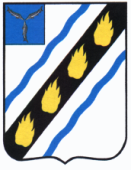 ЗОЛОТОСТЕПСКОЕ  МУНИЦИПАЛЬНОЕ ОБРАЗОВАНИЕСОВЕТСКОГО МУНИЦИПАЛЬНОГО РАЙОНАСАРАТОВСКОЙ ОБЛАСТИСОВЕТ ДЕПУТАТОВ (первого созыва)    РЕШЕНИЕот  15.11.2007г.   № 69 с. Золотая СтепьО внесении изменений в решение от 08.02.2006г. № 17 	Руководствуясь   Федеральным Законом от 02.03.2007г. № 25 ФЗ «О муниципальной службе в Российской Федерации», Законом Саратовской области от 25.07.2007г. № 157 ЗСО «О некоторых вопросах муниципальной службы в Саратовской области», Трудовым Кодексом Российской Федерации и  Уставом Золотостепского муниципального образования Совет депутатов РЕШИЛ:	1. Внести  в решение Совета депутатов Золотостепского МО  от 08.02.2006 № 17 «Об утверждении Положения о порядке предоставления отпусков главе муниципального образования и лицам, замещающих муниципальной должности муниципальной службы в органах местного самоуправления Золотостепского МО» следующие изменения:	1)в преамбуле решения и пункте 1 Положения о порядке предоставления отпусков главе муниципального образования и лицам, замещающим муниципальные должности муниципальной службы  в органах местного самоуправления Золотостепского  муниципального образования слова «Закон Саратовской области от 2  июня 1997г. № 33-ЗСО «О муниципальной службе в Саратовской области» ( с изменениями от 30 января, 20 июля 1998г., 10 августа 1999г., 29 июня 2000г., 12 декабря 2005г.)» заменить словами «Федеральный закон от 2 марта 2007г. № 25-ФЗ «О муниципальной службе в Российской Федерации», закон Саратовской области от 25 июля 2007г. №157-ЗСО «О некоторых вопросах муниципальной службы в Саратовской области» в соответствующих падежах;	2) в наименованиях решения Приложения к нему и по всему тексту слова «муниципальной должности муниципальной службы» заменить словами «должности муниципальной службы» в соответствующих падежах;	3) пункт 5 части 2 Положения о порядке предоставления отпусков главе муниципального образования и лицам, замещающим муниципальные должности муниципальной службы  в органах местного самоуправления Золотостепского  муниципального образования  изложить в новой редакции:	«5. Ежегодный оплачиваемый отпуск лицам, замещающим должности муниципальной службы в Золотостепском муниципальном образовании устанавливается продолжительностью 30 календарных дней.	Муниципальному служащему сверх ежегодного основного оплачиваемого отпуска предоставляется ежегодный дополнительный оплачиваемый отпуск за выслугу лет, исходя из стажа муниципальной службы.	Право на ежегодный дополнительный оплачиваемый отпуск за выслугу лет соответствующей продолжительности возникает у муниципального служащего со дня достижения стада муниципальной службы, необходимого для его предоставления.	Продолжительность ежегодного дополнительного оплачиваемого отпуска за выслугу лет исчисляется из расчета один календарный день за каждый год муниципальной службы.	При исчислении общей продолжительности ежегодного оплачиваемого отпуска ежегодный основной оплачиваемый отпуск суммируется с ежегодным дополнительным оплачиваемым отпуском за выслугу лет. Общая продолжительность ежегодного основного оплачиваемого отпуска и ежегодного дополнительного оплачиваемого отпуска за выслугу лет для муниципальных служащих, замещающих высшие и главные должности муниципальной службы, не может превышать 45 календарных дней, для муниципальных служащих, замещающих ведущие, старшие и младшие должности муниципальной службы, - 40 календарных дней.». 	2. Настоящее решение вступает в силу со дня его принятия.	3. Официально обнародовать настоящее решение в установленном порядке.Глава поселения                                                                                Л.Д. Башмакова